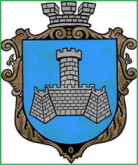 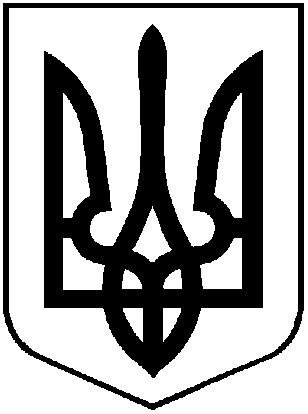 УКРАЇНАХМІЛЬНИЦЬКА МІСЬКА РАДАВІННИЦЬКОЇ ОБЛАСТІВиконавчий комітетР І Ш Е Н Н Явід  19 жовтня 2023 року                                                              №606Про безоплатну передачу комунальногомайна з балансу КП «Хмільниккомунсервіс»на баланс Управління освіти, молоді та спорту Хмільницької міської радиРозглянувши листи КП «Хмільниккомунсервіс» від 05.10.2023 року №435 та Управління освіти, молоді та спорту Хмільницької міської ради від 14.09.2023 року №01-15/834 щодо безоплатної передачі з балансу КП «Хмільниккомунсервіс» комунального майна  на баланс Управління освіти, молоді та спорту Хмільницької міської ради, відповідно до Положення про порядок списання та передачі майна, що належить до комунальної власності Хмільницької міської територіальної громади, затвердженого рішенням 15 сесії міської ради 6 скликання від 27.10.2011 року №320 (зі змінами), керуючись ст.29, ст.59 Закону України «Про місцеве самоврядування в Україні»,  виконавчий комітет Хмільницької міської радиВ И Р І Ш И В :      1. Передати безоплатно з балансу Комунального підприємства «Хмільниккомунсервіс» Хмільницької міської ради на баланс Управління освіти, молоді та спорту Хмільницької міської ради  наступне майно: відсів в кількості 3 т загальною вартістю 335,01 грн. (триста тридцять п’ять гривень 01 копійка) без урахування ПДВ – для проведення ремонтних робіт;  бордюри бетонні (поребрики  БР 100 см х 20 см х 8 см)  в кількості 390 шт. загальною вартістю 23965,50 грн. (двадцять три тисячі дев’ятсот шістдесят п’ять гривень 50 копійок) без урахування ПДВ.            1.3. відсів  в кількості 150 т загальною вартістю 16750,50 грн. (шістнадцять тисяч сімсот п’ятдесят гривень 50 копійок) без урахування ПДВ;            1.4. щебінь в кількості 50 т загальною вартістю 8583,00 грн. (вісім тисяч п’ятсот вісімдесят три гривні 00 копійок) без урахування ПДВ.Комунальне майно, зазначене в п.п. 1.2 – 1.4 цього рішення, передати для забезпечення потреб  Кожухівського ліцею  Хмільницької міської ради. Передачу вищезазначеного майна здійснити в місячний термін з дня офіційного оприлюднення цього рішення відповідно до вимог чинного законодавства та оформити актом приймання-передачі.        4. КП «Хмільниккомунсервіс» та Управлінню освіти, молоді та спорту Хмільницької міської ради  відобразити операції з приймання-передачі майна, зазначеного в п.1 цього рішення, у бухгалтерському обліку.       5. Контроль за виконанням цього рішення покласти на заступників міського голови з питань діяльності виконавчих органів міської ради відповідно до розподілу обов’язків.                Міський голова                                                              Микола ЮРЧИШИН